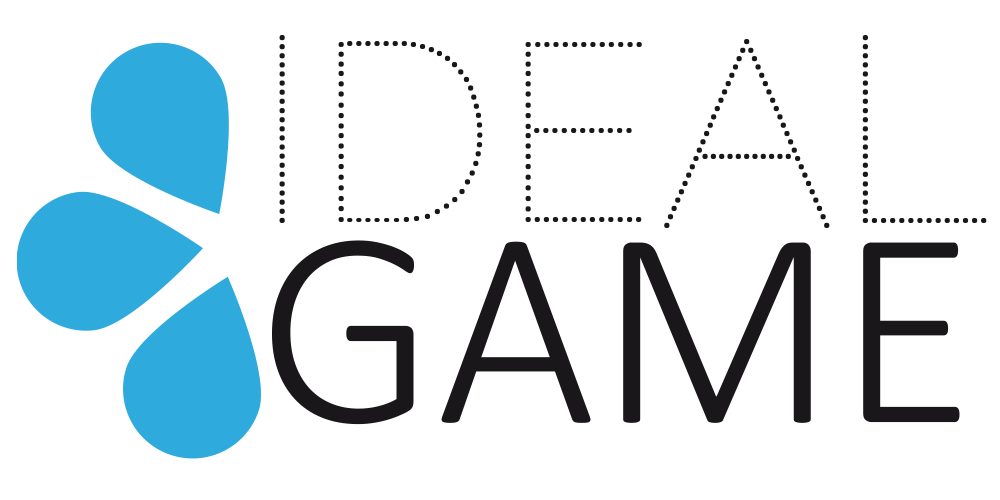 IDEAL-GAMEImproving didactics, education and learning 
in higher education with the Online Serious Game CreatorDissemination logProject Title:	Improving didactics, education and learning 	in higher education with the Online Serious Game CreatorAcronym:	IDEAL-GAMEReference number:	2020-1-DE01-KA203-005682Project partners:	P1	University Paderborn (UPB), DE
			P2	Ingenious Knowledge GmbH (IK), DE
			P3	Universitatea din Pitesti (UPIT), RO
			P4	Wyzsza Szkola Ekonomii i Innowacji w Lublinie (WSEI), PL
			P5	University of Dundee (UoD), UK
			P6	Universidad a Distancia de Madrid SA (UDIMA), ESPARTNER: Name of institutionPARTNER: Name of institutionPARTNER: Name of institutionPARTNER: Name of institutionPARTNER: Name of institutionPARTNER: Name of institutionPARTNER: Name of institutionPARTNER: Name of institutionPARTNER: Name of institutionONLINEONLINEONLINEONLINEONLINEONLINEONLINEONLINEONLINE       Publishing info/news on project’s website        Publishing info/news on project’s website        Publishing info/news on project’s website        Publishing info/news on project’s website        Publishing info/news on project’s website        Publishing info/news on project’s website        Publishing info/news on project’s website        Publishing info/news on project’s website        Publishing info/news on project’s website Titles, short description, names, web-addresses etc.Titles, short description, names, web-addresses etc.Date and Place:Date and Place:Target Group(s): Target Group(s): Numbers Reached:Kind of documentation availableLevel (L = local; R = regional; N = national; E = EU; O = Outside EU )Establishment of relevant links to the IDEAL GAME website from other sitesEstablishment of relevant links to the IDEAL GAME website from other sitesEstablishment of relevant links to the IDEAL GAME website from other sitesEstablishment of relevant links to the IDEAL GAME website from other sitesEstablishment of relevant links to the IDEAL GAME website from other sitesEstablishment of relevant links to the IDEAL GAME website from other sitesEstablishment of relevant links to the IDEAL GAME website from other sitesEstablishment of relevant links to the IDEAL GAME website from other sitesEstablishment of relevant links to the IDEAL GAME website from other sitesTitles, short description, names, web-addresses etc.Date and Place:Date and Place:Target Group(s): Target Group(s): Numbers Reached:Numbers Reached:Kind of documentation availableLevel (L = local; R = regional; N = national; E = EU; O = Outside EU )Distribution of digital newsletters, announcements, and info via e-mailDistribution of digital newsletters, announcements, and info via e-mailDistribution of digital newsletters, announcements, and info via e-mailDistribution of digital newsletters, announcements, and info via e-mailDistribution of digital newsletters, announcements, and info via e-mailDistribution of digital newsletters, announcements, and info via e-mailDistribution of digital newsletters, announcements, and info via e-mailDistribution of digital newsletters, announcements, and info via e-mailDistribution of digital newsletters, announcements, and info via e-mailTitles, short description, names, web-addresses etc.Date and Place:Date and Place:Target Group(s): Target Group(s): Numbers Reached:Numbers Reached:Kind of documentation availableLevel (L = local; R = regional; N = national; E = EU; O = Outside EU )Use of online social networks to disseminate IDEAL GAME infoUse of online social networks to disseminate IDEAL GAME infoUse of online social networks to disseminate IDEAL GAME infoUse of online social networks to disseminate IDEAL GAME infoUse of online social networks to disseminate IDEAL GAME infoUse of online social networks to disseminate IDEAL GAME infoUse of online social networks to disseminate IDEAL GAME infoUse of online social networks to disseminate IDEAL GAME infoUse of online social networks to disseminate IDEAL GAME infoTitles, short description, names, web-addresses etc.Date and Place:Date and Place:Target Group(s): Target Group(s): Numbers Reached:Numbers Reached:Kind of documentation availableLevel (L = local; R = regional; N = national; E = EU; O = Outside EU )Other types of online activities/actions:Other types of online activities/actions:Other types of online activities/actions:Other types of online activities/actions:Other types of online activities/actions:Other types of online activities/actions:Other types of online activities/actions:Other types of online activities/actions:Other types of online activities/actions:PRINTPRINTPRINTPRINTPRINTPRINTPRINTPRINTPRINTDistribution of print material and IDEAL GAME products at conferences, and meetings,          events, etc.Distribution of print material and IDEAL GAME products at conferences, and meetings,          events, etc.Distribution of print material and IDEAL GAME products at conferences, and meetings,          events, etc.Distribution of print material and IDEAL GAME products at conferences, and meetings,          events, etc.Distribution of print material and IDEAL GAME products at conferences, and meetings,          events, etc.Distribution of print material and IDEAL GAME products at conferences, and meetings,          events, etc.Distribution of print material and IDEAL GAME products at conferences, and meetings,          events, etc.Distribution of print material and IDEAL GAME products at conferences, and meetings,          events, etc.Distribution of print material and IDEAL GAME products at conferences, and meetings,          events, etc.Titles, short description, names, web-addresses etc.Date and Place:Date and Place:Target Group(s): Target Group(s): Numbers Reached:Numbers Reached:Kind of documentation availableLevel (L = local; R = regional; N = national; E = EU; O = Outside EU )Publishing of IDEAL GAME info in newsletters, newspapers, magazines, etc.Publishing of IDEAL GAME info in newsletters, newspapers, magazines, etc.Publishing of IDEAL GAME info in newsletters, newspapers, magazines, etc.Publishing of IDEAL GAME info in newsletters, newspapers, magazines, etc.Publishing of IDEAL GAME info in newsletters, newspapers, magazines, etc.Publishing of IDEAL GAME info in newsletters, newspapers, magazines, etc.Publishing of IDEAL GAME info in newsletters, newspapers, magazines, etc.Publishing of IDEAL GAME info in newsletters, newspapers, magazines, etc.Publishing of IDEAL GAME info in newsletters, newspapers, magazines, etc.Titles, short description, names, web-addresses etc.Date and Place:Date and Place:Target Group(s): Target Group(s): Numbers Reached:Numbers Reached:Kind of documentation availableLevel (L = local; R = regional; N = national; E = EU; O = Outside EU )Publishing of articles in local and international journalsPublishing of articles in local and international journalsPublishing of articles in local and international journalsPublishing of articles in local and international journalsPublishing of articles in local and international journalsPublishing of articles in local and international journalsPublishing of articles in local and international journalsPublishing of articles in local and international journalsPublishing of articles in local and international journalsTitles, short description, names, web-addresses etc.Date and Place:Date and Place:Target Group(s): Target Group(s): Numbers Reached:Numbers Reached:Kind of documentation availableLevel (L = local; R = regional; N = national; E = EU; O = Outside EU )Distribution of info letters and invitations via regular mailDistribution of info letters and invitations via regular mailDistribution of info letters and invitations via regular mailDistribution of info letters and invitations via regular mailDistribution of info letters and invitations via regular mailDistribution of info letters and invitations via regular mailDistribution of info letters and invitations via regular mailDistribution of info letters and invitations via regular mailDistribution of info letters and invitations via regular mailTitles, short description, names, web-addresses etc.Date and Place:Date and Place:Target Group(s): Target Group(s): Numbers Reached:Numbers Reached:Kind of documentation availableLevel (L = local; R = regional; N = national; E = EU; O = Outside EU )Other print activities/actions:Other print activities/actions:Other print activities/actions:Other print activities/actions:Other print activities/actions:Other print activities/actions:Other print activities/actions:Other print activities/actions:Other print activities/actions:Titles, short description, names, web-addresses etc.Date and Place:Date and Place:Target Group(s): Target Group(s): Numbers Reached:Numbers Reached:Kind of documentation availableLevel (L = local; R = regional; N = national; E = EU; O = Outside EU )FACE-TO-FACEFACE-TO-FACEFACE-TO-FACEFACE-TO-FACEFACE-TO-FACEFACE-TO-FACEFACE-TO-FACEFACE-TO-FACEFACE-TO-FACEOrganised conferences Organised conferences Organised conferences Organised conferences Organised conferences Organised conferences Organised conferences Organised conferences Organised conferences Titles, short description, names, web-addresses etc.Date and Place:Date and Place:Target Group(s): Target Group(s): Numbers Reached:Numbers Reached:Kind of documentation availableLevel (L = local; R = regional; N = national; E = EU; O = Outside EU )Organised seminars, workshops, panels, symposia, etc. Organised seminars, workshops, panels, symposia, etc. Organised seminars, workshops, panels, symposia, etc. Organised seminars, workshops, panels, symposia, etc. Organised seminars, workshops, panels, symposia, etc. Organised seminars, workshops, panels, symposia, etc. Organised seminars, workshops, panels, symposia, etc. Organised seminars, workshops, panels, symposia, etc. Organised seminars, workshops, panels, symposia, etc. Titles, short description, names, web-addresses etc.Date and Place:Date and Place:Target Group(s): Target Group(s): Numbers Reached:Numbers Reached:Kind of documentation availableLevel (L = local; R = regional; N = national; E = EU; O = Outside EU )Presentations in local and international conferencesPresentations in local and international conferencesPresentations in local and international conferencesPresentations in local and international conferencesPresentations in local and international conferencesPresentations in local and international conferencesPresentations in local and international conferencesPresentations in local and international conferencesPresentations in local and international conferencesTitles, short description, names, web-addresses etc.Date and Place:Date and Place:Target Group(s): Target Group(s): Numbers Reached:Numbers Reached:Kind of documentation availableLevel (L = local; R = regional; N = national; E = EU; O = Outside EU )Meetings with VET staff, teachers, VET trainees etc.Meetings with VET staff, teachers, VET trainees etc.Meetings with VET staff, teachers, VET trainees etc.Meetings with VET staff, teachers, VET trainees etc.Meetings with VET staff, teachers, VET trainees etc.Meetings with VET staff, teachers, VET trainees etc.Meetings with VET staff, teachers, VET trainees etc.Meetings with VET staff, teachers, VET trainees etc.Meetings with VET staff, teachers, VET trainees etc.Titles, short description, names, web-addresses etc.Date and Place:Date and Place:Target Group(s): Target Group(s): Numbers Reached:Numbers Reached:Kind of documentation availableLevel (L = local; R = regional; N = national; E = EU; O = Outside EU )Organised exhibitions of IDEAL GAME materialOrganised exhibitions of IDEAL GAME materialOrganised exhibitions of IDEAL GAME materialOrganised exhibitions of IDEAL GAME materialOrganised exhibitions of IDEAL GAME materialOrganised exhibitions of IDEAL GAME materialOrganised exhibitions of IDEAL GAME materialOrganised exhibitions of IDEAL GAME materialOrganised exhibitions of IDEAL GAME materialTitles, short description, names, web-addresses etc.Date and Place:Date and Place:Target Group(s): Target Group(s): Numbers Reached:Numbers Reached:Kind of documentation availableLevel (L = local; R = regional; N = national; E = EU; O = Outside EU )Utilisation of project products in relevant settings Utilisation of project products in relevant settings Utilisation of project products in relevant settings Utilisation of project products in relevant settings Utilisation of project products in relevant settings Utilisation of project products in relevant settings Utilisation of project products in relevant settings Utilisation of project products in relevant settings Utilisation of project products in relevant settings Titles, short description, names, web-addresses etc.Date and Place:Date and Place:Target Group(s): Target Group(s): Numbers Reached:Numbers Reached:Kind of documentation availableLevel (L = local; R = regional; N = national; E = EU; O = Outside EU )Demonstrations of project material to stakeholdersDemonstrations of project material to stakeholdersDemonstrations of project material to stakeholdersDemonstrations of project material to stakeholdersDemonstrations of project material to stakeholdersDemonstrations of project material to stakeholdersDemonstrations of project material to stakeholdersDemonstrations of project material to stakeholdersDemonstrations of project material to stakeholdersTitles, short description, names, web-addresses etc.Date and Place:Date and Place:Target Group(s): Target Group(s): Numbers Reached:Numbers Reached:Kind of documentation availableLevel (L = local; R = regional; N = national; E = EU; O = Outside EU )Other face-to-face activities/actions:Other face-to-face activities/actions:Other face-to-face activities/actions:Other face-to-face activities/actions:Other face-to-face activities/actions:Other face-to-face activities/actions:Other face-to-face activities/actions:Other face-to-face activities/actions:Other face-to-face activities/actions:Other dissemination activities:Other dissemination activities:Other dissemination activities:Other dissemination activities:Other dissemination activities:Other dissemination activities:Other dissemination activities:Other dissemination activities:Other dissemination activities: